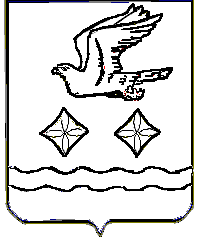 АДМИНИСТРАЦИЯ
ГОРОДСКОГО ОКРУГА СТУПИНО
МОСКОВСКОЙ ОБЛАСТИПОСТАНОВЛЕНИЕ_____________ № _____________г. СтупиноВ соответствии с Жилищным кодексом Российской Федерации,   Федеральным законом от 21.11.2011 №323-ФЗ «Об основах охраны здоровья граждан в Российской Федерации», Федеральным законом от 06.10.2003 № 131-ФЗ «Об общих принципах организации местного самоуправления в Российской Федерации», ст. 7 Закона Московской области от 14.11.2013 №132/2013-ОЗ «О здравоохранении в Московской области», решением Совета депутатов городского округа Ступино Московской области от 19.12.2019 №355/34 «О мерах социальной поддержки работников государственных учреждений здравоохранения Московской области, оказывающих медицинскую помощь в городском округе Ступино Московской области в 2020 году», уставом городского округа Ступино Московской области ПОСТАНОВЛЯЮ:1. Внести в Порядок предоставления частичной компенсации расходов на оплату аренды (найма) жилого помещения врачам и фельдшерам государственных учреждений здравоохранения Московской области, оказывающим медицинскую помощь в городском округе Ступино Московской области, в 2020 году, утвержденный постановлением администрации городского округа Ступино Московской области от 27.01.2020 №166-п, следующие изменения: 1.1. Подпункт 1.1. изложить в следующей редакции:«1.1. Порядок предоставления частичной компенсации расходов на оплату аренды (найма) жилого помещения врачам и фельдшерам государственных учреждений здравоохранения Московской области, оказывающим медицинскую помощь в городском округе Ступино Московской области, в 2020 году (далее - Порядок) регулирует предоставление частичной компенсации расходов на оплату аренды (найма) жилого помещения врачам и фельдшерам государственных учреждений здравоохранения Московской области, оказывающим медицинскую помощь в городском округе Ступино Московской области (далее – компенсация), состоящих в трудовых отношениях по основному месту работы и замещающих должность в государственном бюджетном учреждении здравоохранения Московской области «Ступинская областная клиническая больница» (далее - ГБУЗ МО «СОКБ»), государственном бюджетном учреждении здравоохранения Московской области «Московская областная станция скорой медицинской помощи» Ступинская подстанция скорой медицинской помощи (далее – ГБУЗ МО «МОССМП» Ступинская ПСМП) (далее - медицинские учреждения), в трудовые (должностные) обязанности которого входит осуществление медицинской деятельности.»1.2. Подпункт 2.1. изложить в следующей редакции:«2.1. Право на получение компенсации имеют врачи и фельдшера,  состоящие в трудовых отношениях по основному месту работы в ГБУЗ МО «СОКБ», а также врачи и фельдшера, состоящие в трудовых отношениях по основному месту работы в ГБУЗ МО «МОССМП» Ступинская ПСМП, не имеющие жилого помещения для постоянного проживания на территории городского округа Ступино Московской области (далее – медицинские работники).  К членам семьи медицинского работника, указанных в пунктах настоящего Порядка, относятся супруг (супруга), дети, родители (усыновленные, усыновители)  - проживающие совместно с медицинским работником.»1.3. Подпункт 2.3.2. изложить в следующей редакции:«2.3.2. документы, удостоверяющие личность работника и членов его семьи, проживающих совместно с медицинским работником (копии, заверенные отделом кадров медицинского учреждения)»1.4. Подпункт 2.3.5. изложить в следующей редакции:«2.3.5. платежный банковский документ (банковская квитанция), заверенный печатью банка, подтверждающий осуществление Заявителем оплаты,  в том числе по банковским реквизитам, внесенным в договор, указанный в пункте 2.3.4. настоящего Порядка, где должно быть указано Ф.И.О. плательщика, Ф.И.О. получателя денежных средств, наименование платежа, где указывается период аренды (найма) жилого помещения.»;1.5. Подпункт 2.4. изложить в следующей редакции:«2.4. Заявитель вправе одновременно с подачей заявления представить выписки из Единого государственного реестра прав на недвижимое имущество и сделок с ним или справки организаций, осуществляющих регистрацию документов о правах на недвижимое имущество и сделок с ним, о наличии в собственности медицинского работника, членов его семьи  проживающих совместно с ним, жилого помещения на территории городского округа Ступино Московской области.В случае непредставления указанных в настоящем пункте документов, администрация городского округа Ступино самостоятельно осуществляет запрос в Управление Федеральной службы государственной регистрации, кадастра и картографии по Московской области в течение 3-х рабочих дней со дня подачи заявителем документов, указанных в пункте 2.3 настоящего Порядка.»1.6. Подпункт  2.8 дополнить одиннадцатым абзацем следующего содержания:« - Наличие в собственности  у членов семьи медицинского работника, находящихся у него на иждивении и проживающих совместно с ним на основании договора указанного в пункте 2.3.4. настоящего Порядка,  жилого помещения расположенного на территории городского округа Ступино Московской области, пригодного для постоянного проживания в данном жилом помещении медицинского работника.»  2. Опубликовать настоящее постановление в установленном порядке и разместить на официальном сайте администрации, Совета депутатов и контрольно-счетной палаты городского округа Ступино Московской области.3. Контроль за исполнением настоящего постановления возложить на заместителя главы администрации городского округа Ступино Московской области Калинину Ю.Ю. и заместителя главы администрации городского округа Ступино Московской области Курмаеву Л.В.Глава городского округа Ступино Московской области			                                                      В.Н. НазароваВизы:Заместитель главы администрации городского округа Ступино Московской области____________________2020 г.                                                         Ю.Ю. КалининаЗаместитель главы администрации городского округа Ступино Московской области____________________2020 г.                                                         Л.В. КурмаеваНачальник финансового управления администрации городского округа Ступино Московской области____________________2020 г.                                                         В.Н. КривобоковПредседатель комитета по правовой работе администрации городского округа СтупиноМосковской области____________________2020 г.                                                         Н.Г. КеповаНачальник отдела бухгалтерского учета и контроля–главный бухгалтер администрациигородского округа Ступино Московской области____________________2020 г.                                                         Л.Н. ПетровскаяНачальник управления содействия социальной защите и общественному здравоохранениюадминистрации городского округа Ступино Московской области____________________2020 г.                                                         С.Г. БегининаРазослать: в дело - 2, Ю.Ю. Калинина - 1 экз., бух. – 1 экз., фин. управ. – 1 экз., ГБУЗ МО СОКБ.-1экз., ГБУЗ МО «МО ССМП»- 1экзО.В. ГришкоТел.:647-62-01О внесении изменений в Порядок предоставления частичной компенсации расходов на оплату аренды (найма) жилого помещения врачам и фельдшерам государственных
учреждений здравоохранения Московской области, оказывающим медицинскую помощь в городском округе Ступино Московской области, в 2020 году, утвержденный постановлением администрации городского округа Ступино Московской области от 27.01.2020 № 166-п